ΠΡΟΣΚΛΗΣΗ ΕΚΔΗΛΩΣΗΣ ΕΝΔΙΑΦΕΡΟΝΤΟΣΗ Ελληνική Ομοσπονδία Πάλης στα πλαίσια της καταπολέμησης της πανδημίας του κορονοϊού COVID-19 και  καλεί όλους όσους ενδιαφέρονται να καταθέσουν προσφορά για την προμήθεια με τίτλο: «Προμήθεια υγειονομικού υλικού-απολύμανσης» με συνολικό προϋπολογισμό 20.000,00€ (είκοσι χιλιάδων ευρώ) πλέον Φ.Π.Α. και κριτήριο ανάθεσης την πλέον συμφέρουσα από οικονομική άποψη προσφορά βάσει της τιμής.ΤΕΧΝΙΚΕΣ ΠΡΟΔΙΑΓΡΑΦΕΣ10.000 χειρουργικές μάσκες προσώπου τριπλής επίστρωσης, υποαλλεργικές με επιρρήνιο έλασμα. 500 αλκοολούχα αντισηπτικά gel των 500ml φιλικά προς το ανθρώπινο δέρμα. 1.000 ζευγάρια γάντια latex.Απολύμανση 40 εφαρμογών για πρόληψη COVID-19 σύμφωνα  με τις προδιαγραφές για 250 τμ γραφείων και βοηθητικών χώρων της Ομοσπονδίας, 350 τμ. προπονητηρίου και αποδυτηρίων στο Ολυμπιακό Κέντρο Πάλης Άνω Λιοσίων και 400 τμ. προπονητηρίου και αποδυτηρίων της Ομοσπονδίας στο ΕΑΚ Αγίου Κοσμά.Παρακαλούμε, αφού λάβετε υπόψη τις ανωτέρω τεχνικές προδιαγραφές όσο και τον ενδεικτικό προϋπολογισμό της παροχής υπηρεσίας, να καταθέσετε την προσφορά σας έως τις 28 Αυγούστου 2020 στις 12:00π.μ. με έναν εκ των ακόλουθων τρόπων:α) Με αίτηση στο πρωτόκολλο της Ελληνική Ομοσπονδία Πάλης στη διεύθυνση Αρτάκης & Λόρδου Βύρωνα, Άνω Λιόσια, Τ.Κ. 13343, τηλ.: 2103307176-78Ο φάκελος θα αναγράφει τα εξής:ΠροςΕΛΛΗΝΙΚΗ ΟΜΟΣΠΟΝΔΙΑ ΠΑΛΗΣ (επωνυμία, οδός, αριθμός, Τ.Κ., πόλη, τηλέφωνο, fax και e-mail υποψήφιου αναδόχου) για την : «Προμήθεια υγειονομικού υλικού-απολύμανσης». β) Με ηλεκτρονική αποστολή στην διεύθυνση info@eofp.gr σε αρχείο Pdf και θέμα «Προμήθεια υγειονομικού υλικού-απολύμανση».Κάθε προσφορά που κατατίθεται πρέπει να ισχύει για χρονικό διάστημα τουλάχιστον τεσσάρων (4) μηνών από την ως άνω τελευταία ημερομηνία κατάθεσης των προσφορών.Η αποσφράγιση των προσφορών θα γίνει στην έδρα της Ελληνικής Ομοσπονδίας Πάλης, στις 28/8/2020 ημέρα Παρασκευή και ώρα 13:00 μ.μ. Ύστερα θα ενημερωθεί ο ανάδοχος ο οποίος  οφείλει να προσκομίσει τα ακόλουθα δικαιολογητικά, προς απόδειξη της μη συνδρομής των λόγων αποκλεισμού από διαδικασίες σύναψης δημοσίων συμβάσεων των παρ.1 και 2 του άρθρου 73 και του άρθρου 74 του Ν.4412/2016, εντός δεκαπέντε (15) ημερών:α) Βεβαίωση εκπροσώπησης Γ.Ε.Μ.Η.β) Φορολογική ενημερότητα. γ) Ασφαλιστική ενημερότητα.δ) Υπεύθυνη δήλωση εκ μέρους του νομίμου εκπροσώπου προς απόδειξη μη ύπαρξης λόγων αποκλεισμού (άρθρο 80 του Ν.4412/2016), χωρίς να απαιτείται επικύρωση του γνήσιου της υπογραφής.Σε περίπτωση αδυναμίας προσκόμισης των ανωτέρω πιστοποιητικών εντός της ορισθείσας προθεσμίας ο υποψήφιος ανάδοχος αποκλείεται από τη διαδικασία και καλείται ο αμέσως επόμενος στην κατάταξη συμμετέχων.Η Ελληνική Ομοσπονδία Πάλης διατηρεί την πλήρη και αποκλειστική ευχέρεια να ακυρώσει, αναστείλει, τροποποιήσει ή μεταθέσει χρονικά την παρούσα διαδικασία χωρίς προηγούμενη ενημέρωση, καθώς και να διακόψει διαπραγματεύσεις ή συνομιλίες σε οποιοδήποτε χρονικό σημείο, χωρίς καμία ευθύνη έναντι των συμμετεχόντων ή/και τρίτων προσώπων.Τέλος, ενημερώνουμε ότι τον ανάδοχο βαρύνουν οι κρατήσεις υπέρ τρίτων και οι εισφορές που ισχύουν κατά το χρόνο υποβολής της προσφοράς, ανάλογα με το αντικείμενο της σύμβασης και την πηγή χρηματοδότησηςΟ Πρόεδρος του Δ.Σ. τηςΕλληνικής Ομοσπονδίας ΠάληςΣτέργιος ΛΕΩΝΑΚΗΣ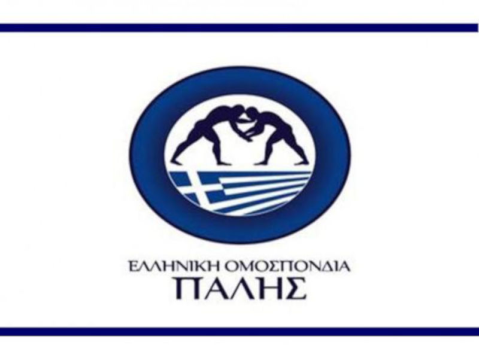                   Άνω Λιόσια, 25/08/2020     Αριθ. Πρωτ. : 2777                  Άνω Λιόσια, 25/08/2020     Αριθ. Πρωτ. : 2777Ολυμπιακό Κέντρο Πάλης Άνω Λιοσίων,Αρτάκης & Λόρδου Βύρωνα,Άνω Λιόσια – Αθήνα 133 43Τηλ.: +30 210 3307176-78E-mail: info@elop.gr